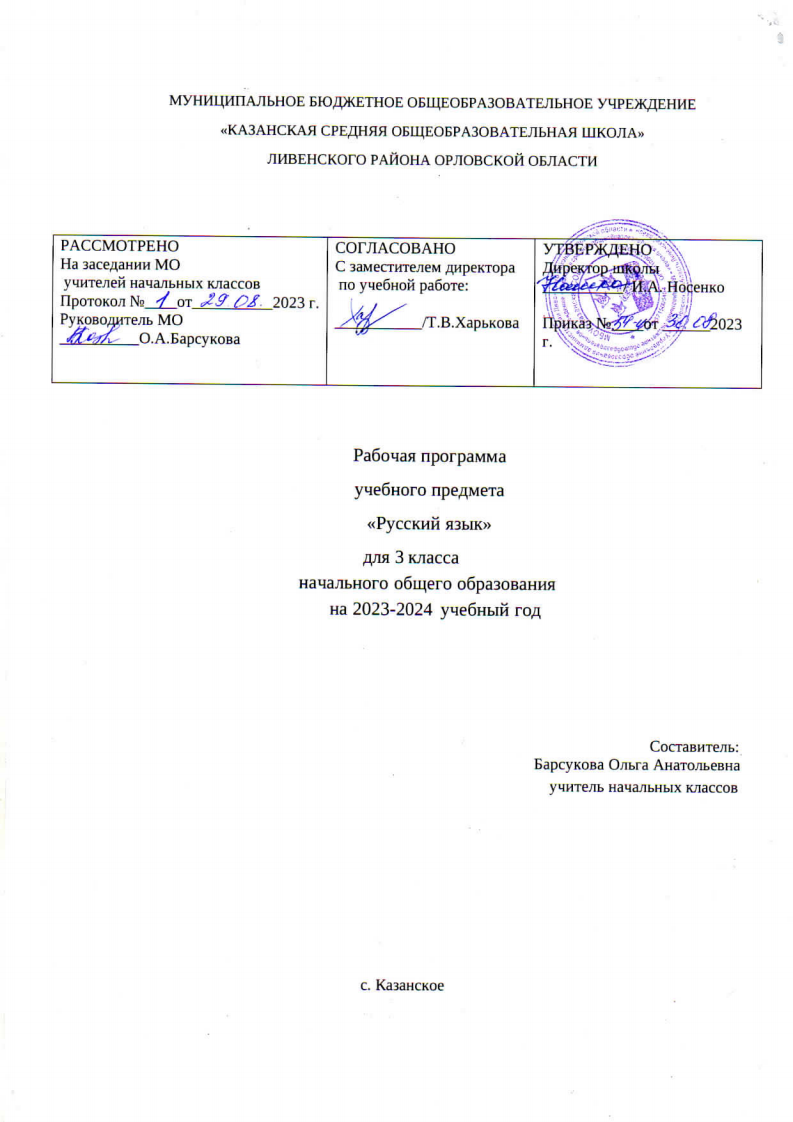 ПОЯСНИТЕЛЬНАЯ ЗАПИСКАПримерная рабочая программа учебного предмета «Русский язык» на уровне начального общего образования составлена на основе Требований к результатам освоения программы начального общего образования Федерального государственного образовательного стандарта начального общего образования (далее — ФГОС НОО)1, а также ориентирована на целевые приоритеты, сформулированные в Примерной программе воспитания2Изучение русского языка в начальной школе направлено на достижение следующих целей: — приобретение младшими школьниками первоначальных представлений о многообразии языков и культур на территории Российской Федерации, о языке как одной из главных духовно-нравственных ценностей народа; понимание роли языка как основного средства общения; осознание значения русского языка как государственного языка Российской Федерации; понимание роли русского языка как языка межнационального общения; осознание правильной устной и письменной речи как показателя общей культуры человека; — овладение основными видами речевой деятельности на основе первоначальных представлений о нормах современного русского литературного языка: аудированием, говорением, чтением, письмом; — овладение первоначальными научными представлениями о системе русского языка: фонетике, графике, лексике, морфемике, морфологии и синтаксисе; об основных единицах языка, их признаках и особенностях употребления в речи; использование в речевой деятельности норм современного русского литературного языка (орфоэпических, лексических, грамматических, орфографических, пунктуационных) и речевого этикета; — развитие функциональной грамотности, готовности к успешному взаимодействию с изменяющимся миром и дальнейшему успешному образованиюМесто предмета в учебном плане на изучение русского языка в начальной школе выделяется 660 часов. На изучение русского языка в 1 классе выделяется 165 ч (5 ч в неделю, 33 учебные недели): из них 115 ч (23 учебные недели) отводится урокам обучения письму в период обучения грамоте и 50 ч (10 учебных недель) — урокам русского языка. Во 2-4классах на уроки русского языка отводится по 170 часов (5 часов в неделю, 34 учебные недели в каждом классе). Содержание учебного предмета «Русский язык», 3 класс  В 3 классе центральное место отводится формированию грамматических понятий курса русского языка (текст, предложение, слово, словосочетание, части речи, имя существительное, имя прилагательное, глагол, местоимение, предлог, члены предложения, значимые части слова: корень, приставка, суффикс, окончание и др.).1.Повторение изученного во 2 классе (16 ч)Звуки речи. Гласные и согласные звуки и буквы, их обозначающие. Произношение и обозна-чение на письме ударных и безударных гласных, парных и непарных согласных.  Мягкие и твердые согласные. Слово  как единица речи. Значимые части слова. Корень слова. Слова однокоренные. Предложение. Словосочетание. Текст (описание, повествование). Связь слов в предложении. Главные члены предложения. Знаки препинания в конце предложения. Предложения повествовательные, вопросительные, побудительные. Интонация.2. Предложение. Словосочетание (12 ч)Различение предложения, словосочетания, слова (их сходство и различие), понимание на слух основной и второстепенной информации предъявляемого текста, определение его основной мысли, передача его содержания по вопросам. Предложения распространенные и нераспространенные. Типы предложений. Главные и второстепенные члены предложения.3. Текст (3 ч)Понятие «тема текста». Основная мысль текста. Заголовок текста.4. Состав слова (15 ч)Значимые части слова. Основа и окончание. Корень. Приставка – значимая часть слова. Суффикс. – значимая часть слова. Образование слов с помощью приставок и суффиксов. Родственные слова. Слова однокоренные и разные формы одного и того же слова. Чередование согласных в корне слова. Правописание безударных гласных и парных согласных в корне  слова.5. Правописание слов со звонкими и глухими согласными в корне слова (10 ч)Проверяемые и непроверяемые согласные в корне слова. Правописание слов со звонкими и глухими согласными в корне слова. Разные способы проверки правописания слов: изменение формы слова; подбор однокоренных слов, использование орфографического словаря.6. Правописание слов с проверяемыми безударными гласными в корне (18 ч)Проверяемые и непроверяемые гласные в корне слова. Правописание слов с безударными гласными в корне слова. Разные способы проверки правописания слов: изменение формы слова; подбор однокоренных слов, использование орфографического словаря.7. Правописание слов с непроизносимыми согласными в корне (9 ч)Правописание слов. Соотношение звуков и букв в словах с непроизносимыми согласными. Разные способы проверки правописания слов: изменение формы слова; подбор однокоренных слов, использование орфографического словаря. Сопоставление правил о написании безударных гласных, глухих и звонких и непроизносимых согласных.8. Правописание приставок и безударных гласных в корнях слов с приставками (12 ч)Приставка – значимая часть слова. Правописание приставок. Правописание безударных гласных в приставке и в корне слова. Правописание приставок и предлогов. Раздельное произношение звуков в слове и способы их обозначения. Разделительный ь и ъ.9. Части речи  (63 ч)Части речи. Местоимение как часть речи. Части речи и члены предложения. Изменение имен существительных, имен прилагательных и глаголов по числам. Обобщение сведений о частях речи. Имя существительное. Лексическое значение. Существительные, обозначающие предмет, явление природы. Существительные собственные и нарицательные. Основные грамматические признаки  имени существительного. Различение имен существительных, отвечающих на вопросы кто? что? Начальная форма имени существительного. Род, число, изменение существительных по вопросам. Имя прилагательное. Лексическое значение. Прилагательные, обозначающие признак  предмета. Основные грамматические признаки. Вопросы какой? какая? какое? какие? Связь прилагательных с существительными. Род прилагательных. Изменение прилагательных по числам, родам. Согласование прилагательных с именами существительными. Значение и употребление в речи имен прилагательных. Глагол. Значение и употребление в речи. Роль  глаголов в предложении. Употребление глаголов. Число глаголов. Изменение глаголов по числам. Время глаголов. Неопределенная форма глаголов. Изменение глаголов по временам. Изменение по родам глаголов прошедшего времени. Правописание глаголов с приставками. Правописание частице не с глаголами.10. Повторение изученного за учебный год (12ч)Роль слова и предложения в речи. Состав слова. Корень, приставка, суффикс, окончание – значимые части слова. Правописание приставок. Разделительные ь и ъ. части речи.Слова с непроверяемыми написаниями	Автобус, адрес, аллея, аптека, берёза, библиотека, болото, ботинки, быстро, вагон, валенки, вдруг, весело, ветер, вместе, вокруг, воробей, ворона, воскресенье, восток, вчера, герой, город, горох, девочка, дежурный, декабрь, деревня, дорога, до свидания, жёлтый, животное, завод, завтра, завтрак, запад, заяц, здравствуй, земляника, карандаш, картина, картофель, квартира, килограмм, класс, коллектив, комбайн, комбайнёр, комната, компот, корабль, космонавт, космос, Красная площадь, Кремль, крестьяне, кровать, лагерь, лестница, лопата, магазин, малина, машина, мебель, медведь, месяц, метро, молоко, молоток, морковь, мороз, Москва, народ, ноябрь, обед, овёс, овощ, огород, огурец, одежда, однажды, октябрь, орех, осина, отец, пальто, памятник, пенал, песок, платок, пловец, победа, погода, помидор, понедельник, потом, праздник, пшеница, пятница, работа, ракета, рассказ, расстояние, растение, ребята, революция, рисунок, родина, русский, сапоги, сахар, север, сегодня, сентябрь, скоро, совет, солдат, соловей, солома, сорока, спасибо, столица, суббота, тарелка, тетрадь, товарищ, топор, трактор, трамвай, ужин, улица, урожай, ученик, февраль, хоккей, хороший, чёрный, четверг, чувство, яблоко, яблоня, ягода, язык, январь.Тематическое планирование с определением основных видов учебной деятельности учащихся.Метапредметные результатыРегулятивные УУДпринимать и сохранять цель и учебную задачу; в сотрудничестве с учителем ставить новые учебные задачи;овладевать способами решения учебной задачи, выбирать один из них для решения учебной задачи, представленной на наглядно-образном, словесно-образном и словесно-логическом уровнях; проявлять познавательную инициативу;планировать (в сотрудничестве с учителем и самостоятельно) свои действия для решения задачи;учитывать правило (алгоритм) в планировании и контроле способа решения;выполнять действия по намеченному плану, а также по инструкциям, содержащимся в источниках информации (в заданиях учебника, справочном материале учебника — в памятках);выполнять учебные действия в материализованной, громкоречевой и умственной форме;контролировать процесс и результаты своей деятельности с учебным материалом, вносить необходимые коррективы;оценивать свои достижения, определять трудности, осознавать причины успеха и неуспеха и способы преодоления трудностей;адекватно воспринимать оценку своей работы учителями, товарищами, другими лицами.Познавательные УУДосознавать познавательную задачу, решать её (под руководством учителя или самостоятельно);самостоятельно находить в учебнике, учебных пособиях и учебной справочной литературе (с использованием ресурсов библиотек и Интернета) необходимую информацию и использовать её для выполнения учебных заданий;понимать информацию, представленную в изобразительной, графической форме; переводить её в словесную форму;использовать такие виды чтения, как ознакомительное, изучающее, поисковое; осознавать цель чтения;воспринимать смысл читаемых текстов, выделять существенную информацию из текстов разных видов (художественного и познавательного); передавать устно или письменно содержание текста;анализировать и оценивать содержание, языковые особенности и структуру текста, определять место и роль иллюстративного ряда в тексте;осознанно строить речевое высказывание в устной и письменной форме; выступать перед аудиторией одноклассников с небольшими сообщениями, используя иллюстративный материал (плакаты, презентацию);использовать знаково-символические средства (в том числе модели, схемы, таблицы) для решения учебных и практических задач; создавать и преобразовывать модели и схемы для решения лингвистических задач;пользоваться словарями и справочным материалом учебника;анализировать изучаемые языковые объекты с выделением их существенных и несущественных признаков;осуществлять синтез как составление целого из их частей;овладевать общими способами решения конкретных лингвистических задач;ориентироваться на возможность решения отдельных лингвистических задач разными способами; выбирать наиболее эффективный способ решения лингвистической задачи;находить языковые примеры для иллюстрации изучаемых языковых понятий;осуществлять анализ, синтез, сравнение, сопоставление, классификацию, обобщение языкового материала как по заданным критериям, так и по самостоятельно выделенным основаниям;осуществлять подведение фактов языка под понятие на основе выделения комплекса существенных признаков и их синтеза;осуществлять аналогии между изучаемым предметом и собственным опытом;составлять простейшие инструкции, определяющие последовательность действий при решении лингвистической задачи;строить несложные рассуждения, устанавливать причинно-следственные связи, делать выводы, формулировать их.Коммуникативные УУДвыражать свои мысли и чувства в устной и письменной форме, ориентируясь на задачи и ситуацию общения, соблюдая нормы литературного языка и нормы «хорошей» речи (ясность, точность, содержательность, последовательность выражения мысли и др.);ориентироваться на позицию партнёра в общении и взаимодействии;адекватно использовать речевые средства для решения различных коммуникативных задач; понимать зависимость характера речи от задач и ситуации общения;участвовать в диалоге, общей беседе, совместной деятельности (в парах и группах), договариваться с партнёрами о способах решения учебной задачи, приходить к общему решению, осуществлять взаимоконтроль;задавать вопросы, необходимые для организации собственной деятельности и сотрудничества с партнёром;контролировать действия партнёра, оказывать в сотрудничестве необходимую помощь;учитывать разные мнения и интересы и высказывать своё собственное мнение (позицию), аргументировать его;оценивать мысли, советы, предложения других людей, принимать их во внимание и пытаться учитывать в своей деятельности;строить монологическое высказывание с учётом поставленной коммуникативной задачи;применять приобретённые коммуникативные умения в практике свободного общения.Предметные результатыОбщие предметные результаты освоения программыосознание значимости русского языка как государственного языка нашей страны, Российской Федерации, языка межнационального общения;представление о языке как об основном средстве человеческого общения и явлении национальной культуры, о роли родного языка в жизни человека и общества;формирование позитивного эмоционально-оценочного отношения к русскому языку, понимание значимости хорошего владения русским языком, стремления к его грамотному использованию;понимание значимости правильной и «хорошей» устной и письменной речи как показателя общей культуры человека; проявление собственного уровня культуры;приобретение опыта ориентироваться в целях, задачах, средствах и условиях общения, выбирать адекватные языковые средства для решения коммуникативных задач;овладение изучаемыми нормами русского языка (орфоэпические, лексические, грамматические, орфографические, пунктуационные), правилами культуры речевого поведения (в объёме курса); использование этих норм для успешного решения коммуникативных задач в ситуациях учебной языковой деятельности и бытового общения; формирование сознательного отношения к качеству своей речи, контроля за ней;овладение основными понятиями и правилами (в объёме изучаемого курса) из области фонетики, графики, лексики, морфемики, грамматики, орфографии, а также умениями находить, опознавать, характеризовать, сравнивать, классифицировать основные единицы языка (звуки, буквы, слова, предложения, тексты); использовать эти знания и умения для решения познавательных, практических и коммуникативных задач;овладение основами грамотного письма (в объёме изучаемого курса), основными орфографическими и пунктуационными умениями; применение правил орфографии и пунктуации в процессе выполнения письменных работ.Календарно-тематическое планированиеТематическое планированиеКол-во часовОсновные виды учебной деятельности обучающихся Раздел 1.Повторение изученного во 2 классе  -  16 чРазличать язык и речь. Объяснять, в каких случаях жизни мы пользуемся разными видами речи и что такое хорошая речь.Рассказывать о сферах употребления в России русского языка и национальных языков.Анализировать высказывания о русском языке (высказывание А. Куприна).Находить выразительные средства русской речи в поэтических строках.Узнавать изученные части речи среди других слов и в предложении, классифицировать их, приводить примеры слов изученных частей речи. Определить грамматические признаки изученных частей речи и обосновывать правильность их выделения.Распознавать однокоренные слова, выделять в них корень.Различать, сравнивать однокоренные слова и слова – синонимы, слова омонимичными корнями.Различать слово и слог, звук и букву, перенос слов.Подбирать несколько проверочных слов с заданной орфограммой.Оценивать результаты выполненного задания «Проверь себя» по учебнику.Излагать письменно содержание повествовательного текста по данным вопросам или коллективно составленному плану.Раздел 2.Предложение. Словосочетание 12 чАнализировать содержание таблицы и составлять сообщение о типах предложения.Обосновывать знаки препинания в конце предложения.Различать и выделять главные и второстепенные члены в предложении, распространённые и нераспространённые предложения.Распространять нераспространённое предложение второстепенными членами.Читать и составлять модели предложения, находить по ним предложения в тексте.Устанавливать при помощи смысловых вопросов  связь   между словами в словосочетании и предложении.Различать словосочетание и предложение.Работать с памяткой «Как разобрать предложение по членам». Планировать свои действия при разборе предложения по членам на основе заданного алгоритма.Обсуждать алгоритм разбора предложенияпредложение по членам разбирать предложение  по членам.Составлять предложение из деформированных слов,  словосочетаний по рисунку, по заданной теме, по модели.Раздел 3.Текст  3 чРазличать текст и предложение, текст и набор предложений.Определять тему и главную мысль текста.Подбирать заголовок к заданному тексту и определять по заголовку содержание текста.Выделять части текста и обосновывать правильность их выделения.Различать типы текстов: повествование, описание, рассуждение.Восстанавливать деформированный текст, подбирать к нему заголовок, определять тип текста, записывать составленный текст.Раздел 4.Состав слова 15 чФормулировать определения однокоренных слов и корня слова. Различать однокоренные слова, группировать однокоренные слова (с общим корнем), выделять в них корень, подбирать примеры однокоренных слов.Выделять в словах основу слова.Различать однокоренные слова и синонимы, однокоренные слова и слова с омонимичными корнями, однокоренные слова и формы одного и того же слова.Формулировать определения окончания.Объяснять окончания  и предлога в предложении. Выделять в словах приставки и суффиксы. Формулировать определения приставки и суффикса. Объяснять значение приставок и суффиксов в слове.Образовывать слова с помощью приставки  и суффикса.Анализировать, составлять модели разбора слова по составу и подбирать слова по этим моделям. Характеризовать алгоритм разбора слов по составу, использовать его.Оценивать результаты выполненного задания.Раздел 5.Правописание слов со звонкими и глухими согласными в корне слова .10 чОпределять наличие в слове изученных и изучаемых орфограмм.Находить и отмечать в словах орфограммы.Обсуждать алгоритм действий для решения орфографических задач использовать алгоритм в практической деятельности.Подбирать несколько проверочных слов с заданной орфограммой.Объяснять, доказывать правильность написания слова с изученными орфограммами.Группировать слова по типу орфограммы, по месту орфограммы в слове. Приводить примеры слов с заданной орфограммой.Осуществлять взаимоконтроль и самоконтроль при проверке выполненной письменной работы.Контролировать правильность записи текста, находить неправильно написанные слова и исправлять ошибки.Работать с орфографическим словарём.Составлять словарики слов с определённой орфограммой.Раздел 6.Правописание слов с проверяемыми безударными гласными в корне .18 чГруппировать слова по типу орфограммы, по месту орфограммы в слове.Приводить примеры слов с заданной орфограммой.Осуществлять взаимоконтроль и самоконтроль при проверке выполненной письменной работы.Определять наличие в слове изученных и изучаемых орфограмм.Находить и отмечать в словах орфограммы.Обсуждать алгоритм действий для решения орфографических задач использовать алгоритм в практической деятельности.Подбирать несколько проверочных слов с заданной орфограммой.Объяснять, доказывать правильность написания слов с изученными орфограммами.Редактировать предложения с безударными гласными в корне.Контролировать правильность записи текста, находить неправильно написанные слова и исправлять ошибки.Оценивать результаты выполненного задания.Работать с орфографическим словарём. Составлять словарики слов с определённой орфограммой.Раздел 7.Правописание слов с непроизносимыми согласными в корне.9 чГруппировать слова по типу орфограммы, по месту орфограммы в слове.Приводить примеры слов с заданной орфограммой.Осуществлять взаимоконтроль и самоконтроль при проверке выполненной письменной работы.Контролировать правильность записи текста, находить неправильно написанные слова и исправлять ошибки.Работать с орфографическим словарём. Составлять словарики слов с определённой орфограммой.Раздел 8.Правописание приставок и безударных гласных в корнях слов с приставками .12 чОпределять наличие в слове изученных и изучаемых орфограмм.Находить и отмечать в словах орфограммы.Группировать слова по типу орфограммы, по месту орфограммы в слове.Приводить примеры слов с заданной орфограммой.Осуществлять взаимоконтроль и самоконтроль при проверке выполненной письменной работы.Контролировать правильность записи текста, находить неправильно написанные слова и исправлять ошибки.Обсуждать алгоритм действий для решения орфографических задач и использовать алгоритм в практической деятельности.Подбирать несколько проверочных слов с заданной орфограммой.Объяснять, доказывать правильность написания слов с изученными орфограммами.Редактировать предложения с безударными гласными в корне.Раздел 9.Части речи  Местоимение как часть речи– 2 чИмя существительное – 20 чИмя прилагательное -16 чГлагол – 25 ч63 чОпределять по изученным признакам слова различных частей речи. Классифицировать слова по частям речи (имя существительное, имя прилагательное, глагол, местоимение, имя числительное). Подбирать примеры слов изученных частей речи.Распознавать местоимения среди слов других частей речи, определять лексическое значение местоимений.Распознавать имена существительные среди слов других частей речи, определять лексическое значение имён существительных.Распознавать собственные и нарицательные имена существительные, определять значение имён собственных.Обосновывать написание заглавной буквы в именах собственных.Наблюдать над толкованием значения некоторых имён. Составлять (с помощью взрослых) рассказ о своём имени.Обосновывать написание заглавной буквы в именах собственных.Определять род имён существительных.Классифицировать имена существительные по роду и обосновывать правильность определения рода.Определять число имён существительных. Изменять форму числа имён существительных.Распознавать имена существительные, имеющие форму одного числа.Изменять имена существительные по падежам. Запоминать названия падежей.Определять падеж имён существительныхСопоставлять и различать внешне сходные падежные формы (именительный и винительный падежи, родительный и винительный падежи имён существительных одушевлённых мужского рода и др.).Правильно употреблять в речи словосочетания  с шипящими на конце.Определять лексическое значение имён прилагательных.Выделять словосочетания с именами прилагательными из предложения.Подбирать к именам существительным подходящие по смыслу имена прилагательные, а к именам прилагательным — имена существительные.Работать с толковым словарём, словарями синонимов и антонимов;Находить синонимы, антонимы среди других слов, в предложении тексте подбирать  к слову антонимы и синонимы находить в них необходимую информацию о слове.Определять род имён прилагательных, классифицировать имена прилагательные по роду.Наблюдать зависимость рода имени прилагательного от формы рода имени существительного.Изменять имена прилагательные по родам в Развитие и обогащение словарного запаса именам прилагательными единственном числе.Образовывать словосочетания, состоящие из имён прилагательных имён существительных.Определять форму числа имени прилагательного, изменить имена прилагательные по числам.Подбирать имена прилагательные для сравнения признаков предметов.Распознавать художественное и научное описания, наблюдать над употреблением имён прилагательных в таких текстах.Выделять в текстах художественного стиля выразительные средства языка.Распознавать глаголы среди других частей речи.Различать глаголы, отвечающие на определённый вопрос.Определять лексическое значение глаголовВыделять в текстах – рассуждение причину явлений, событий.Распознавать число  глагола. Изменять глаголы по числам.Образовывать от неопределённой формы глагола временные формы глаголов. Узнавать неопределенную  форму глагола по вопросам. 
Образовывать от неопределенной формы глагола временные формы глагола.Определять род и число глаголов в прошедшем времени. Правильно записывать родовые окончания глагола в прошедшем времени (-а, - о)Правильно произносить глаголы в прошедшем времени.Работать с орфоэпическим словарём.Распознавать время   глагола. Изменять глаголы по временам.  Раздельно писать частицу не с глаголами. Правильно произносить глаголы в прошедшем времени с частицей не.Определять изученные грамматические признаки глагола и обосновывать правильность их выделения.Раздел 10.Повторение изученного за учебный год – 12 чУстанавливать при помощи вопросов связь между членами предложения.Различать и выделять главные и второстепенные члены в предложении, распространённые и нераспространённые предложения.Различать текст и предложение, текст и набор предложений.Определять тему и главную мысль текста.Подбирать заголовок к заданному тексту и определять по заголовку содержание текста.Определять наличие в слове изученных и изучаемых орфограмм.Находить и отмечать в словах орфограммы.Обсуждать алгоритм действий для решения орфографических задач ииспользовать алгоритм в практической деятельности.Подбирать несколько проверочных слов с заданной орфограммой.Определять по изученным признакам слова различных частей речи. Классифицировать слова по частям речи (имя существительное, имя прилагательное, глагол, местоимение, имя числительное). Подбирать примеры слов изученных частей речи.Планируемый результатПланируемый результатПланируемый результатПланируемый результат№Раздел Ученик научится Ученик получит возможность1Язык и речьпонимать, что предложение - это основная единица речи;понимать термины «повествовательные предложения», «вопросительные предложения», «побудительные предложения»; грамматические особенности предложений, различных по цели высказывания; орфографически грамотно и каллиграфически правильно списывать и писать диктовку текст (55-65 слов), включающий изученные орфограммы за 1-3 класс; проверять написанное, находить в словах изученные орфограммы; производить звуковой и звуко-буквенный разбор слова; производить морфемный разбор ясных по составу слов, подбирать однокоренные слова разных частей речи; 2Слово в языке и речиразличать предложения по интонации (восклицательные, невосклицательные); оформлять предложения в устной и письменной речи (интонация, пауза, знаки препинания: точка, вопросительный и восклицательный знаки);различать признаки текста и типы текстов (повествование, описание,изменять имена существительные, имена прилагательные, глаголы по числа склонять в единственном числе имена существительные; изменять имена прилагательные по родам;интонационно правильно произносить предложения; определять вид предложен! по цели высказывания и интонации; вычленять в предложении основу и словосочетания; производить элементарный синтаксический разбор предложения; определять тему текста, его основную мысль, подбирать заголовок к тексту, дели" текст на части, под руководством учителя и самостоятельно составлять план текста;3Состав слованазывать и определять части слова (корень, окончание, приставка, суффикс); понимать термины «корень слова», «однокоренные слова», «разные формы слов; производить звуковой и звуко-буквенный разбор слова; производить морфемный разбор ясных по составу слов, подбирать однокоренные слова разных частей речи; 4Части речи называть и определять части речи (имя существительное, имя прилагательное, глагол, местоимение, предлог); понимать особенности употребления в предложении имени существительного, прилагательного, глагола, предлога; распознавать части речи и их грамматические признаки (род, число, падеж имён существительных; род и число имён прилагательных; время и число глаголов; лицо и число местоимений); 5Повторение использовать способы проверки обозначения на письме гласных и согласных звуков в слабой позиции в корне слова; давать фонетическую характеристику гласных и согласных звуков; понимать влияние ударения на смысл слова; различать парные и непарные согласные по звонкости и глухости, по твёрдости и мягкости; обозначать мягкость согласных на письме; понимать роль разделительного мягкого знака и разделительного твёрдого знака в слове. определять тип текста; писать изложение и сочинение (60-75 слов) по коллективно или самостоятельно составленному плану под руководством учителя №п\пТема урокаПланируемые результаты (предметные)Содержание урока(Ученик должен знать)ДатаДата№п\пТема урокаПланируемые результаты (предметные)Содержание урока(Ученик должен знать)План.Факт.Язык и речь – 2 часа1Наша речь. Виды речи.Язык и речь, значение их в жизни людей. Наблюдение над особенностями устной и письменной речи.Знать:- виды речи;-значение понятий «устная речь», «письменная речь».1.09.222Наш язык..Сферы употребления русского языка. Выразительные средства русской речи.Знать:-зачем нужно знать русский язык;-какие выразительные средства русской речи существуют;-как составить текст по рисунку02.09.22Текст. Предложение. Словосочетание.  – 14 часов3Что такое текст?Признаки текста.Знакомство с текстом, с его признакамиЗнать:- признаки текста и его отличия от набора предложений;-построение текста;-части текста;- способы конструирования текста из предложений, частей05.09.224Типы текстов.Повторение о типах текста.Знать:-признаки текста-повествования;-текста-описания;-текста-рассуждения06.09.225Предложение.Повторение и углубление представлений о предложении.Знать:- признаки предложения-  отличие предложения от группы слов, записанных как предложения;-как составлять рассказ по картине07.09.226Виды предложений по цели высказывания.Составление предложений, их правильное оформление  на письме.Знать:- правила оформления предложений на письме- знаки завершения предложения в соответствии со смыслом08.09.227Виды предложений по интонацииВиды предложений по интонации, их правильное оформление на письме.Знать:- правила оформления предложений на письме- знаки завершения предложения в соответствии со смыслом и интонацией 09.09.228Контрольный диктант№1(входной)Знакомство с алгоритмом списывания печатного текста.Знать:- признаки предложений, оформление предложений при письме- алгоритм списывания с печатного образца12.09.229Предложения с обращением. Обучающее изложение.Знакомство с предложениями, содержащими обращения.Знать:-как найти обращение в предложении;-как выделять обращения в письменной речи;-как использовать обращения при составлении рассказа по рисунку13.09.2210Главные  члены предложения.Знакомство с главными членами предложенияЗнать:- прием установления основы предложения- способ установления действующего лица или предмета в предложении.14.09.2211Второстепенные члены предложения.Знакомство с второстепенными членами предложении, их ролью в предложении..Знать:- прием установления второстепенных членов предложения;-о значении втор. членов предложения15.09.2212Простое и сложное предложения.Знакомство с распространёнными и нераспространёнными предложениями.Знать:- прием определения распространённых и нераспространённых предложений16.09.2213Простое и сложное предложения.Различение и употребление в речи простых и сложных предложенийЗнать:-как устанавливать связь слов в предложении;-признаки простого и сложного предложений19.09.2214Словосочетания. Различение и употребление в речи простых и сложных предложений.Знать:-как устанавливать связь слов в предложении;-признаки простого и сложного предложений20.09.2215Выделение словосочетаний в предложении.Знакомство с алгоритмом установления связи слов в предложении.Знать:- прием установления связи между словами в предложении с помощью вопросов;- способ установления действующего лица или предмета в предложении.21.09.2216Контрольный диктант по теме «Предложение».Проверить знания пройденного материала.. Знать:-как выделять словосочетания в предложении22.09.22Слово в языке и речи (19ч)17Лексическое значение слова. Однозначные и многозначные слова.Узнавать слово по его лексическому значениюЗнать:-о языке как средстве общения;-способ определения слова и набора звуков.23.09.2218Синонимы и антонимы.Повторение различных группы слов. Знать:-значение однозначных и многозначных слов;-понятия «прямое и переносное значение слова»;-как различать эти понятия;-о значении синонимов в речи;-о значении антонимов;26.09.2219Омонимы.Знакомство с новой группой слов.Знать:-как распознавать омонимы;-их лексическое значение;-как работать со словарём омонимов27.09.2220Слово и словосочетание.Знакомство с разницей между словом и словосочетанием.Знать:-как различать слова и словосочетание как сложное название предмета28.09.2221Фразеологизмы.Знакомство с фразеологизмами.Знать:-как находить фразеологизмы;-что они обозначают;-как отличить фразеологизмы  от неустойчивого словосочетания;-как работать со словарём фразеологизмов29.09.2222Развитие речи.Подробное изложение с языковым анализом текста.Написать обучающее сочинение по картине.Знать:- правила оформления предложений- приемы конструирования предложения с опорой на ключевые слова;-  признаки текста.-  изученные орфографические правила.30.09.2223Части речи. Имя существительное   Написать сочинение.Знать:- правила оформления предложения на письме.- способы конструирования предложений в соответствии с вопросами и опорными словами03.10.2224Имя прилагательное.Формирование умения распознавать имена прилагательные и их употребление в речиЗнать:- способ отличия прилагательных и местоимений и подбора к ним вопросов.-когда и как употреблять их в речи04.10.2225ГлаголФормирование умения распознавать глаголы.  Ставить к словам вопросы что делает? и что делал?  и т.д.Их употребление в речиЗнать:- способ отличия слов обозначающих действия предмета по вопросам и значению.-когда и как употреблять их в речи05.10.2226Имя числительноеЗнакомство с новой частью речи. Формирование умения распознавать имена числительные. Их употребление в речиЗнать:-как распознавать имена числительные;--когда и как употреблять их в речи06.10.2227Однокоренные слова.Совершенствование умения находить и образовывать однокоренные словаЗнать: - знать роль корня в  словах - прием подбора однокоренных слов и нахождение корня в группе однокоренных слов.07.10.2228Звуки и буквы. Гласные звуки.Формирование представления о различиях между звуком и буквой. Знать:-различие между звуком и буквой;-как распознавать ударные и безударные гласные звуки10.10.2229Звуки и буквы. Согласные звуки.Формирование представления о различиях между звуком и буквой. Знать:-различие между звуком и буквой;-как распознать парные и непарные по твёрдости-мягкости и глухости-звонкости согласные звуки;-правильно обозначать на письме сочетания с шипящими буквами11.10.2230Звонкие и глухие согласные звуки. Разделительный мягкий знак.Развитие умения распознавания парных звонких и глухих согласных звуковЗнать:-  возможность несоответствия произношения и написания («опасные места») в словах с парными согласными на конце и в середине слова;- правило проверки согласных ;-  способ графического обозначения орфограммы.-как подбирать проверочные слова.12.10.2231Изложение текста М.Пришвина «Полянка».Написать изложение.Знать:- правила оформления предложения на письме.- способы конструирования предложений в соответствии с вопросами и опорными словами13.10.2232Обобщение и закрепление изученного.Подчёркивать орфограмму одной чертой.Знать:- изученные орфографические правила;-  способ графического обозначения орфограммы.14.10.2233Проект «Рассказ о слове».Подчёркивать орфограмму одной чертой.Знать:- изученные орфографические правила;-  способ графического обозначения орфограммы.17.10.2234Контрольный диктант №2 по теме «Слово в языке и речи».Писать контрольный диктант.Подчёркивать орфограмму одной чертой.Знать:- изученные орфографические правила;-  способ графического обозначения орфограммы.18.10.2235Работа над ошибкамиВыполнять работу над ошибками под руководством учителя.Знать:- способы проверки и исправления орфографических ошибок на  изученные правила.19.10.22Состав слова (16ч)36Корень слова.Анализировать однокоренные слова: называть общее лексическое значение корняЗнать: - определение «корень слова» и прием подбора однокоренных слов.20.10.2237Корень слова.Анализировать однокоренные слова: называть общее лексическое значение корняЗнать: - определение «корень слова» и прием подбора однокоренных слов.21.10.2238Сложные словаЗнание: чередование согласных в корне.Умение: одинакова писать гласные и согласные в корне однокоренных слов.Навык: подбирать примеры однокоренных слов.24.10.2239-40Формы слова. Окончание.Знакомство с окончанием и его ролью в предложении.Знать:-как определять окончание в слове;-роль окончания в предложении;-роль окончания в образовании форм слова25.20.2239-40Формы слова. Окончание.Знакомство с окончанием и его ролью в предложении.Знать:-как определять окончание в слове;-роль окончания в предложении;-роль окончания в образовании форм слова26.10.2241Приставки.Знакомство с приставками и их ролью в словообразовании.Знать:- место и роль приставки;- определение приставки27.10.2242Значение приставокЗнать:- место и роль приставки;- определение приставки.Уметь: выделять изучаемые части в слове.Навык: нахождение глаголов в тексте, выделение изученных орфограмм28.10.224344Суффиксы.Знакомство с суффиксами и их ролью в словообразовании.Знать: - место и роль суффиксов в слове;- определения суффикса;- способ нахождения суффикса в словах;-как образовывать слова с помощью суффиксов и приставок.07.11.224344Суффиксы.Знакомство с суффиксами и их ролью в словообразовании.Знать: - место и роль суффиксов в слове;- определения суффикса;- способ нахождения суффикса в словах;-как образовывать слова с помощью суффиксов и приставок.08.11.2245Сочинение по репродукции картины А.А.Рылова «В голубом просторе»Написать сочинение.Знать:- правила оформления предложения на письме.- способы конструирования предложений в соответствии с вопросами и опорными словами09.11.2246Основа словаВыделение значимых частей слова (корня, приставки, суффикса, окончания) и основы слова.Знать:- порядок разбора слов по составу;-как выделять основу слова10.11.2247Обобщение знаний о составе словаЗнание слова с непроверяемым написанием.Умение проводить разбор слов по составу, пользуясь памяткой.Навык формирование навыка моделирования слов.11.11.2248Контрольный диктант по теме «Состав слова».Писать контрольный диктант.Подчёркивать орфограмму одной чертой.Знать:- изученные орфографические правила;-  способ графического обозначения орфограммы.14.11.2249Анализ контрольного диктанта. Обобщение знаний о составе слова.Выполнять работу над ошибками под руководством учителя.Знать:- способы проверки и исправления орфографических ошибок на  изученные правила.15.11.2250Изложение текста В.Бианки «Скворцы».Написать изложение.Знать:- правила оформления предложения на письме.- способы конструирования предложений в соответствии с вопросами и опорными словами16.11.2251Проект «Семья слова».17.11.22Правописание частей слова –29 чПравописание частей слова –29 чПравописание частей слова –29 чПравописание частей слова –29 чПравописание частей слова –29 ч52Орфограммы в значимых частях слова.Формирование умения находить орфограммы в значимых частях слова.Знать:-как правильно разобрать слово по составу;-как находить «опасное место» в частях слова;-как подобрать подходящую орфограмму18.11.22535455Правописание слов с безударными гласными в корне.Подбирать проверочные слова.Знать:-  прием определения ударного и безударного  гласного звука;-  алгоритм проверки безударных гласных в корне;21.11.22535455Правописание слов с безударными гласными в корне.Подбирать проверочные слова.Знать:-  прием определения ударного и безударного  гласного звука;-  алгоритм проверки безударных гласных в корне;22.11.22535455Правописание слов с безударными гласными в корне.Подбирать проверочные слова.Знать:-  прием определения ударного и безударного  гласного звука;-  алгоритм проверки безударных гласных в корне;23.11.22535455Правописание слов с безударными гласными в корне.Подбирать проверочные слова.Знать:-  прием определения ударного и безударного  гласного звука;-  алгоритм проверки безударных гласных в корне;56575859Правописание слов с глухими и звонкими согласными в корне.Знакомство с правописанием парных звонких и глухих согласных на конце слова.Знать:-  возможность несоответствия произношения и написания («опасные места») в словах с парными согласными на конце;- правило проверки согласных на конце слова;-  способ графического обозначения орфограммы.24.11.2256575859Правописание слов с глухими и звонкими согласными в корне.Знакомство с правописанием парных звонких и глухих согласных на конце слова.Знать:-  возможность несоответствия произношения и написания («опасные места») в словах с парными согласными на конце;- правило проверки согласных на конце слова;-  способ графического обозначения орфограммы.25.11.2256575859Правописание слов с глухими и звонкими согласными в корне.Знакомство с правописанием парных звонких и глухих согласных на конце слова.Знать:-  возможность несоответствия произношения и написания («опасные места») в словах с парными согласными на конце;- правило проверки согласных на конце слова;-  способ графического обозначения орфограммы.28.11.2256575859Правописание слов с глухими и звонкими согласными в корне.Знакомство с правописанием парных звонких и глухих согласных на конце слова.Знать:-  возможность несоответствия произношения и написания («опасные места») в словах с парными согласными на конце;- правило проверки согласных на конце слова;-  способ графического обозначения орфограммы.29.11.2260Обучающее изложение.Написать сочинение.Знать:- правила оформления предложения на письме.- способы конструирования предложений в соответствии с вопросами и опорными словами30.11.22616263Правописание слов с непроизносимыми согласными в корнеЗнакомство со способом действия в случае непроизносимых согласных в корнеЗнать:-как подбирать проверочные слова;-как сравнивать  произношение и написание таких слов;01.12.22616263Правописание слов с непроизносимыми согласными в корнеЗнакомство со способом действия в случае непроизносимых согласных в корнеЗнать:-как подбирать проверочные слова;-как сравнивать  произношение и написание таких слов;02.12.22616263Правописание слов с непроизносимыми согласными в корнеЗнакомство со способом действия в случае непроизносимых согласных в корнеЗнать:-как подбирать проверочные слова;-как сравнивать  произношение и написание таких слов;05.12.226465Правописание слов с двойными согласными.Двойные согласные буквы в наиболее часто употребляемых словах: класс, суббота, касса, ванна, Алла и др. Знать:-алгоритмработы с орфографическими словарями.06.12.226465Правописание слов с двойными согласными.Двойные согласные буквы в наиболее часто употребляемых словах: класс, суббота, касса, ванна, Алла и др. Знать:-алгоритмработы с орфографическими словарями.07.12.2266Сочинение по картине В.М. Васнецова «Снегурочка».Написать сочинение.Знать:- правила оформления предложения на письме.- способы конструирования предложений в соответствии с вопросами и опорными словами08.12.2267Контрольный диктант по теме «Правописание корней слов».Писать контрольный диктант.Подчёркивать орфограмму одной чертой.Знать:- изученные орфографические правила;-  способ графического обозначения орфограммы.09.12.2268697071Работа над ошибками.Правописание приставок и суффиксов.Выполнять работу над ошибками под руководством учителя.Знать:- способы проверки и исправления орфографических ошибок на  изученные правила.Значение суффиксов и приставок, их правописание.Знать:- правила написания приставок и суффиксов;-как правильно их употреблять в речи12.12.2268697071Работа над ошибками.Правописание приставок и суффиксов.Выполнять работу над ошибками под руководством учителя.Знать:- способы проверки и исправления орфографических ошибок на  изученные правила.Значение суффиксов и приставок, их правописание.Знать:- правила написания приставок и суффиксов;-как правильно их употреблять в речи13.12.2268697071Работа над ошибками.Правописание приставок и суффиксов.Выполнять работу над ошибками под руководством учителя.Знать:- способы проверки и исправления орфографических ошибок на  изученные правила.Значение суффиксов и приставок, их правописание.Знать:- правила написания приставок и суффиксов;-как правильно их употреблять в речи14.12.22Работа над ошибками.Правописание приставок и суффиксов.Выполнять работу над ошибками под руководством учителя.Знать:- способы проверки и исправления орфографических ошибок на  изученные правила.Значение суффиксов и приставок, их правописание.Знать:- правила написания приставок и суффиксов;-как правильно их употреблять в речи15.12.227273Правописание приставок и предлоговЗначение приставок и предлогов, их  правописание.Знать:-правила написания предлогов и приставок.16.12.227273Правописание приставок и предлоговЗначение приставок и предлогов, их  правописание.Знать:-правила написания предлогов и приставок.19.12.2274Правописание слов с разделительным твёрдым знаком.Знакомство с работой разделительного ьЗнать:- способы обозначения мягкости согласных звуков на письме.20.12.22757677Разделительные твёрдый и мягкий знаки.Знакомство с работой разделительного ьЗнать:- способы обозначения мягкости согласных звуков на письме.21.12.22757677Разделительные твёрдый и мягкий знаки.Знакомство с работой разделительного ьЗнать:- способы обозначения мягкости согласных звуков на письме.22.12.22757677Разделительные твёрдый и мягкий знаки.Знакомство с работой разделительного ьЗнать:- способы обозначения мягкости согласных звуков на письме.23.12.2278Изложение текста, воспринятого на слух.Написать изложение по вопросам.Знать:- правила оформления предложения на письме.- способы конструирования предложений в соответствии с вопросами и опорными словами26.12.2279Контрольный диктант  по теме «Правописание частей слова».Писать контрольный диктант.Подчёркивать орфограмму одной чертой.Знать:- изученные орфографические правила;-  способ графического обозначения орфограммы27.12.2280Работа над ошибками. Проект «Составляем орфографический словарь».Знать:- изученные орфографические правила;-  способ графического обозначения орфограммы.28.12.22Части речи.Имя существительноеЧасти речи.Имя существительноеЧасти речи.Имя существительноеЧасти речи.Имя существительноеЧасти речи.Имя существительное81Имя существительное как часть речи.Знакомство с именами существительными. Ставить к словам  вопросы кто? или что?Знать:- вопросы слов- названий-лексическое значение существительных;-как правильно их употреблять в речи.29.12.2282Имя существительное и его роль в речиЗнакомство с именами существительными. Ставить к словам  вопросы кто? или что?Знать:- вопросы слов- названий-лексическое значение существительных;-как правильно их употреблять в речи.30.12.2283Начальная форма имени существительного.Знакомство с начальной формой имён существительных.Знать:-как правильно ставить имя существительное в начальную форму09.01.238485Одушевлённые и неодушевлённые имена существительныеСтавить к словам  вопросы кто? или что?Знать:-понятия одушевленные и неодушевленные предметы и слова их называющие- вопросы, на которые отвечают слова- названия10.01.238485Одушевлённые и неодушевлённые имена существительныеСтавить к словам  вопросы кто? или что?Знать:-понятия одушевленные и неодушевленные предметы и слова их называющие- вопросы, на которые отвечают слова- названия11.01.2386Изложение по самостоятельно составленному плану по тексту В. Бочарникова «Горностай». Написать изложение .Знать:- правила оформления предложения на письме.- способы конструирования предложений в соответствии с вопросами и опорными словами12.03.2387Собственные и нарицательные имена существительные..Знакомство с именами собственными и нарицательными Знать:- формы обращения к собеседнику;-алгоритм нахождения в тексте имен собственных и их записи.13.01.2388Проект «Тайна имени»..Знакомство с именами собственными и нарицательными Знать:- формы обращения к собеседнику;-алгоритм нахождения в тексте имен собственных и их записи.16.01.2389-90Число имён существительныхЗнакомство с единственным и множественным числом имен существительных.Знать:-об изменении имён существительных по числам;-как правильно употреблять в речи формы ед-го и множ. числа;- что существует группа существительных, употребляемых только во множественном  числе17.01.2389-90Число имён существительныхЗнакомство с единственным и множественным числом имен существительных.Знать:-об изменении имён существительных по числам;-как правильно употреблять в речи формы ед-го и множ. числа;- что существует группа существительных, употребляемых только во множественном  числе18.01.239192Род имён существительныхРазличение  имен существительных мужского, женского и среднего рода.Знать:- способ определения рода существительного19.01.239192Род имён существительныхРазличение  имен существительных мужского, женского и среднего рода.Знать:- способ определения рода существительного20.01.239394Ь на конце имён существительных после шипящих.Употребление  Ь  после шипящих на конце имён существительных.Знать:-способ определения рода существительного23.01.239394Ь на конце имён существительных после шипящих.Употребление  Ь  после шипящих на конце имён существительных.Знать:-способ определения рода существительного24.01.2395Сочинение  по картине И. Билибина «Иван-царевич и лягушка-квакушка» и его анализ Написать сочинение.Знать:- правила оформления предложения на письме.- способы конструирования предложений в соответствии с вопросами и опорными словами25.01.2396Контрольный диктант по теме «Имя существительное» Писать контрольный диктант.Подчёркивать орфограмму одной чертой.Знать:- изученные орфографические правила;-  способ графического обозначения орфограммы.26.01.2397 Работа над ошибками.Писать контрольный диктант.Подчёркивать орфограмму одной чертой.Знать:- изученные орфографические правила;-  способ графического обозначения орфограммы.27.01.239899Изменение имён существительных по падежамЗнакомство с падежами .Формирование умения определять падежи.Знать:-как легче запомнить название падежей;-вопросы падежей;-необходимость изучения падежей30.01.239899Изменение имён существительных по падежамЗнакомство с падежами .Формирование умения определять падежи.Знать:-как легче запомнить название падежей;-вопросы падежей;-необходимость изучения падежей31.01.23100Обучающее изложение.01.02.23101Именительный падеж.Знакомство с именительным падежом .Формирование умения определять данный падежЗнать:-.-особенности данного падежа;-как определить падеж по вопросу02.02.23102Родительный падеж.Знакомство с родительным падежом. Формирование умения определять данный падеж.Знать:-особенности данного падежа;-как определить падеж по вопросу и предлогу03.02.23103Дательный падеж.Знакомство с дательным падежом. Формирование умения определять данный падеж.Знать:-особенности данного падежа;-как определить падеж по вопросу и предлогу06.02.23104Винительный падеж.Знакомство с винительным падежом. .Формирование умения определять данный падеж.Знать:-особенности данного падежа;-как определить падеж по вопросу и предлогу07.02.23105Творительный падеж.Знакомство с творительным падежом .Формирование умения определять данный падеж.Знать:-особенности данного падежа;-как определить падеж по вопросу и предлогу08.02.23106Предложный падеж.Знакомство с предложным падежом. Формирование умения определять данный падеж.Знать:-особенности данного падежа;-как определить падеж по вопросу и предлогу09.02.23107Изложение по самостоятельно составленному плану по тексту К. Паустовского «Кот-ворюга» и его анализ  Написать изложение.Знать:- правила оформления предложения на письме.- способы конструирования предложений в соответствии с вопросами и опорными словами10.02.23108Все падежи.Знакомство с косвенными падежами.Знать:- что такое косвенный падеж;-вопросы косвенных падежей13.02.23109Обобщение знаний об имени существительномСделать обобщение изучаемого материалаЗнать:-как определять падеж существительного по вопросу и предлогу;-как разбирать предложение по членам14.02.23110Сочинение по картине К.Ф. Юона «Конец зимы. Полдень».Знание: рассматривание картины, обмен впечатлениями. Обсуждение возможных вариантов начала сочинения, его структуры, использовать лексико-орфографическую работу.Умение: оформлять предложения на письме в соответствии с изученными правилами, контролировать и оценивать этапы своей работы.Навык: написание и проверка сочинения, оценивание своей работы.15.02.23111Контрольный диктант по теме «Имя существительное»Знание. Умение. Навык.Обобщение знаний, умений и навыков об именах существительных.16.02.23112Работа над ошибками. Проект «Зимняя страничка».Знание: научатся способу проверки написания различных орфограмм.Умение: подбирать проверочное слово, обосновывая написание.Навык: контролировать и оценивать этапы своей работы.17.02.23Имя прилагательное (18 ч.)Имя прилагательное (18 ч.)Имя прилагательное (18 ч.)Имя прилагательное (18 ч.)Имя прилагательное (18 ч.)113Имя прилагательное как часть речи.Знакомство с именами прилагательными. Ставить к словам вопросы какой? какая? и т.д.Знать:- способ отличия слов-признаков и подбора к ним вопросов.20.02.23114Сложные имена прилагательные.Знакомство со сложными именами прилагательными.Знать:-признаки сложных прилагательных-правила написания сложных прилагательных21.02.23115Роль прилагательных в текстеЗнакомство со сложными именами прилагательными.Знать:-признаки сложных прилагательных-правила написания сложных прилагательных22.02.23116Текст –описание.Написать сочинение.Знать:- правила оформления предложения на письме.- способы конструирования предложений в соответствии с вопросами и опорными словами24.02.23117Сочинение по  картине М.А. Врубеля «Царевна-лебедь».Знание: обсуждение выбранного предмета описания, задача авторов, распознавание научного и художественного описания.Умение: наблюдать над употреблением имен прилагательных в таких текстах, составление текста-описания в научном стиле.Навык: написание текста, проверка написанного.27.02.23118119120Изменение имён прилагательных по родам.Знакомство с изменением имён прилагательных по родам.Знать:-как меняются прилагательные по родам;-как определять род имён прилагательных28.02.23118119120Изменение имён прилагательных по родам.Знакомство с изменением имён прилагательных по родам.Знать:-как меняются прилагательные по родам;-как определять род имён прилагательных01.03.23118119120Изменение имён прилагательных по родам.Знакомство с изменением имён прилагательных по родам.Знать:-как меняются прилагательные по родам;-как определять род имён прилагательных02.03.23121122Изменение имён прилагательных по числам.Знакомство с формами единственного и множественного числа имен прилагательных.Знать:-способ распознавания имён прилагательных единственного и множественного числа;-способ изменения имён прилагательных по числам03.03.2306.03.23123124Изменение имён прилагательных по падежам.Знакомство с изменением имён прилагательных по падежам.Знать:-как определять падеж имён прилагательных-правила написания падежных окончаний07.03.2309.03.23125126Обобщение знанийЗнания: работа с памяткой учебника «Порядок разбора имени прилагательного».Умения: распознавать род, число, падеж имени прилагательного.Навыки: разбор слов по составу и подбор слов по заданной схеме.10.03.2313.03.23127Сочинение по картине А.А. Серова «Девочка с персиками».Знания: использование имён прилагательных при описании портрета.Умения: составление и запись текста, используя опорные слова.Навыки: самостоятельная запись текста, работа со словарём, проверка написанного.14.03.23128Обобщение знаний.Знания: работа с памяткой учебника «Порядок разбора имени прилагательного».Умения: распознавать род, число, падеж имени прилагательного.Навыки: разбор слов по составу и подбор слов по заданной схеме.15.03.23129Контрольный диктант   по теме «Имя прилагательное».Писать контрольный диктант.Подчёркивать орфограмму одной чертой.Знать:- изученные орфографические правила;-  способ графического обозначения орфограммы.16.03.23130Проект «Имена прилагательные в загадках».Знания. Умения. Навыки. Работа над типичными лексико-грамматическими ошибками и грамматико-синтаксическими ошибками(в выборе слов и форм слов, в построении словосочетаний в предложений).17.03.23Местоимение (5ч.)131Личные местоимения.Знакомство с личными местоимениями и их ролью в нашей речи.Знать:- особенности употребления в речи местоимений;- правило о раздельном написании предлогов  с местоимениями;-роль местоимений в речи27.03.23132Лицо и число личных местоимений.Знакомство с изменением местоимений по лицам и числам.Знать:-как определять лицо и число местоимений;-правильно употреблять их в речи28.03.23133Изменение местоимений  по родам.Знакомство с изменением местоимений 3 лица по родам.Знать:-как определять число, лицо, род местоимений;-правильно употреблять их в речи29.03.23134Роль местоимений в предложении.Повторить об особенности употребления в речи местоимений.Знать:-какова роль местоимений в речи30.03.23135Контрольное списывание  по теме «Местоимение»Провести контрольное списывание.Знать:-как списывать текст без нарушений правил каллиграфического письма, без грамматических ошибок;-как проверять написанный текст31.03.23Глагол (21ч)136137138Глагол как часть речи.Знакомство с глаголами.  Ставить к словам вопросы что делает? и что делал?  и т.д.Знать:- способ отличия слов обозначающих действия предмета по вопросам и значению.03.04.2304.04.2305.04.23139140Неопределённая форма глагола.Знакомство с неопределённой формой глагола.Знать:-признаки неопределённой формы глагола;-как правильно ставить вопросы к глаголам в данной форме;06.04.2307.04.23141142Число глаголовЗнакомство с единственным и множественным числом глаголов.Знать:-отличительные признаки единственного и множественного числа глаголов;-как находить в предложениях слова, отвечающие на вопросы  что делает? что делают?10.04.2311.04.23143144145146Изменение глаголов по временам.Знакомство с изменением глаголов по временам.Знать:-названия временных форм глагола и их вопросы;-как изменять глаголы по временам12.04.2313.04.2314.04.2317.04.23147Изложение по тексту Г. Скребицкого «Лось»и его анализНаписать изложение.Знать:- правила оформления предложения на письме.- способы конструирования предложений в соответствии с вопросами и опорными словами18.04.23148149Изменение глаголов прошедшего времени по родам.Знакомство с изменением глаголов прошедшего времени по родам.Знать:-как определять род глаголов в прошедшем времени19.04.2320.04.23150151Правописание частицы НЕ с глаголами.Знакомство с правилом правописания частицы «не» с глаголами.Знать:-правило написания частицы не с глаголами;- отличительные признаки глаголов;-роль глаголов в речи 21.04.2324.04.23152153154Обобщение знанийЗнания: систематизирование знаний о глаголе как части речи.Умения: писать слова с изученными орфограммами.Навыки: правильное произношение глаголов, работа со словарём.25.04.2326.04.2327.04.23155Контрольный диктант по теме «Глагол»,Писать контрольный диктант.Подчёркивать орфограмму одной чертой.Знать:- изученные орфографические правила;-  способ графического обозначения орфограммы;-правила определения временных форм глагола28.04.23156Работа над ошибками.Писать контрольный диктант.Подчёркивать орфограмму одной чертой.Знать:- изученные орфографические правила;-  способ графического обозначения орфограммы;-правила определения временных форм глагола02.05.23Повторение (14 ч)157-158Повторение по теме «Части речи».Сделать обобщение изучаемого материалаЗнать:-правила морфологического разбора слова;-синтаксического разбора предложений;-правила распознавания частей речи03.05.2304.05.23159Изложение по тексту В.Сухомлинского «Бой в лесу».Написать изложение .Знать:- правила оформления предложения на письме.- способы конструирования предложений в соответствии с вопросами и опорными словами05.05.23160161162163164Повторение по теме «Орфограммы в значимых частях слова». Сделать обобщение изучаемого материалаЗнать:-как правильно разобрать слово по составу;-как находить «опасное место» в частях слова;-как подобрать подходящую орфограмму10.05.2311.05.2312.05.2315.05.2316.05.23165Итоговый контрольный диктант.Писать контрольный диктант.Подчёркивать орфограмму одной чертой.Знать:- изученные орфографические правила;-  способ графического обозначения орфограммы.17.05.23166Работа над ошибками.Выполнять работу над ошибками под руководством учителя.Знать:- способы проверки и исправления орфографических ошибок на  изученные правила.18.05.23167Повторение по теме «Предложение»Повторение и углубление представлений о предложении.Знать:- признаки предложения-  отличие предложения от группы слов, записанных как предложения;-  правила оформления предложений на письме- знаки завершения предложения в соответствии со смыслом 19.05.23168169Повторение по теме «Текст»Повторение знаний о  тексте,  его признаковЗнать:- признаки текста и его отличия от набора предложений;-построение текста;-части текста;- способы конструирования текста из предложений, частей22.05.2323.05.23170Урок-КВН «Язык родной дружи со мной».Применение своих знаний в игре. Развитие интереса к русскому языкуЗнать:-все изученные орфограммы;-способы логического мышления24.05.23